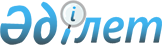 О внесении изменений в решение Мактааральского районного маслихата от 23 декабря 2019 года № 60-368-VI "О районном бюджете на 2020-2022 годы"
					
			С истёкшим сроком
			
			
		
					Решение Мактааральского районного маслихата Туркестанской области от 23 декабря 2020 года № 75-456-VI. Зарегистрировано Департаментом юстиции Туркестанской области 30 декабря 2020 года № 5980. Прекращено действие в связи с истечением срока
      В соответствии статьи 109 Бюджетного Кодекса Республики Казахстан от 4 декабря 2008 года, подпунктом 1) пункта 1статьи 6 Закона Республики Казахстан от 23 января 2001 года "О местном государственном управлении и самоуправлении в Республике Казахстан" и решением Туркестанского областного маслихата от 11 декабря 2020 года № 54/556-VI "О внесении изменений в решение Туркестанского областного маслихата от 9 декабря 2019 года № 44/472-VI "Об областном бюджете на 2020-2022 годы", зарегистрированного в Реестре государственной регистрации нормативных правовых актов за № 5946, Мактааральский районный маслихат РЕШИЛ:
      1. Внести в решение Мактааральского районного маслихата от 23 декабря 2019 года № 60-368-VІ "О районном бюджете на 2020-2022 годы" (зарегистрировано в Реестре государственной регистрации нормативных правовых актов за № 5324, опубликовано в эталонном контрольном банке нормативных правовых актов Республики Казахстан в электронном виде 30 декабря 2019 года) следующие изменения: 
      пункт 1 изложить в следующей редакции:
      "1. Утвердить районный бюджет Мактааральского района на 2020-2022 годы, согласно приложениям 1, 2 и 3 соответственно, в том числе на 2020 год в следующих объемах:
      1) доходы – 31 065 566 тысяч тенге:
      налоговые поступления – 1 216 105 тысяч тенге;
      неналоговые поступления – 28 017 тысяч тенге;
      поступления от продажи основного капитала – 21 723 тысяч тенге;
      поступления трансфертов – 29 799 721 тысяч тенге;
      2) затраты – 31 131 333 тысяч тенге;
      3) чистое бюджетное кредитование – 234 577 тысяч тенге:
      бюджетные кредиты – 321 910 тысяч тенге;
      погашение бюджетных кредитов – 87 333 тысяч тенге;
      4) сальдо по операциям с финансовыми активами – 0:
      приобретение финансовых активов – 0;
      поступления от продажи финансовых активов государства – 0; 
      5) дефицит (профицит) бюджета – - 300 344 тысяч тенге;
      6) финансирование дефицита (использование профицита) бюджета – 300 344 тысяч тенге:
      поступления займов – 321 910 тысяч тенге;
      погашение займов – 86 798 тысяч тенге;
      используемые остатки бюджетных средств – 65 232 тысяч тенге".
      Приложения 1 к указанному решению изложить в новой редакции согласно приложению 1 к настоящему решению.
      2. Государственному учреждению "Аппарат Мактааральского районного маслихата" в порядке, установленном законодательством Республики Казахстан, обеспечить:
      1) государственную регистрацию настоящего решения в Республиканском государственном учреждении "Департамент юстиции Туркестанской области Министерства юстиции Республики Казахстан";
      2) размещение настоящего решения на интернет-ресурсе Мактааральского районного маслихата после его официального опубликования.
      3. Настоящее решение вводится в действие с 1 января 2020 года. Районный бюджет на 2020 год
					© 2012. РГП на ПХВ «Институт законодательства и правовой информации Республики Казахстан» Министерства юстиции Республики Казахстан
				
      Председатель сессии Мактааральского

      районного маслихата

Б. Шампиев

      Секретарь маслихата

      Мактааральского района

К. Сарсекбаев
Приложение 1 к решению
Мактааральского районного
маслихата от 23 декабря
2020 года № 75-456-VIПриложение 1 к решению
Мактааральского районного
маслихата от 23 декабря
2019 года № 60-368-VI
Категория
Категория
Категория
Категория
Наименование
Сумма, тысяч тенге
Класс
Класс
Сумма, тысяч тенге
Подкласс
Подкласс
Сумма, тысяч тенге
1
1
1
1
2
3
1. Доходы
31 065 566
1
Налоговые поступления
1 216 105
01
Подоходный налог
401 309
1
Корпоративный подоходный налог
31 145
2
Индивидуальный подоходный налог
370 164
03
Социальный налог
452 210
1
Социальный налог
452 210
04
Hалоги на собственность
302 336
1
Hалоги на имущество
297 310
5
Единый земельный налог
5 026
05
Внутренние налоги на товары, работы и услуги
17 407
2
Акцизы
5 348
3
Поступления за использование природных и других ресурсов
2 658
4
Сборы за ведение предпринимательской и профессиональной деятельности
9 401
5
Налог на игорный бизнес
0
07
Прочие налоги
15
1
Прочие налоги
15
08
Обязательные платежи, взимаемые за совершение юридически значимых действий и (или) выдачу документов уполномоченными на то государственными органами или должностными лицами
42 828
1
Государственная пошлина
42 828
2
Неналоговые поступления
28 017
01
Доходы от государственной собственности
2 869
1
Поступления части чистого дохода государственных предприятий
96
5
Доходы от аренды имущества, находящегося в государственной собственности
2 773
7
Вознаграждения по кредитам, выданным из государственного бюджета
0
04
Штрафы, пени, санкции, взыскания, налагаемые государственными учреждениями, финансируемыми из государственного бюджета, а также содержащимися и финансируемыми из бюджета (сметы расходов) Национального Банка Республики Казахстан 
6 719
1
Штрафы, пени, санкции, взыскания, налагаемые государственными учреждениями, финансируемыми из государственного бюджета, а также содержащимися и финансируемыми из бюджета (сметы расходов) Национального Банка Республики Казахстан, за исключением поступлений от организаций нефтяного сектора 
6 719
06
Прочие неналоговые поступления
18 429
1
Прочие неналоговые поступления
18 429
3
Поступления от продажи основного капитала
21 723
01
Продажа государственного имущества, закрепленного за государственными учреждениями
1 984
1
Продажа государственного имущества, закрепленного за государственными учреждениями
1 984
03
Продажа земли и нематериальных активов
19 739
1
Продажа земли
19 739
4
Поступления трансфертов 
29 799 721
02
Трансферты из вышестоящих органов государственного управления
28 696 436
2
Трансферты из областного бюджета
28 696 436
03
Трансферты в областные бюджеты, бюджеты города республиканского значения, столицы
1 103 285
1
Взаимоотношения областного бюджета, бюджетов города республиканского значения, столицы с другими областными бюджетами, бюджетами города республиканского значения, столицы
1 103 285
Функциональная группа
Функциональная группа
Функциональная группа
Функциональная группа
Функциональная группа
Сумма, тысяч тенге
Функциональная подгруппа Наименование
Функциональная подгруппа Наименование
Функциональная подгруппа Наименование
Функциональная подгруппа Наименование
Сумма, тысяч тенге
Администратор бюджетных программ
Администратор бюджетных программ
Администратор бюджетных программ
Сумма, тысяч тенге
Программа
Программа
Сумма, тысяч тенге
1
1
1
1
2
3
2. Затраты
31 131 333
01
Государственные услуги общего характера
1 562 291
1
Представительные, исполнительные и другие органы, выполняющие общие функции государственного управления
1 353 208
112
Аппарат маслихата района (города областного значения)
25 688
001
Услуги по обеспечению деятельности маслихата района (города областного значения)
25 298
003
Капитальные расходы государственного органа
390
122
Аппарат акима района (города областного значения)
1 327 520
001
Услуги по обеспечению деятельности акима района (города областного значения)
133 041
003
Капитальные расходы государственного органа
91 194
107
Проведение мероприятий за счет резерва местного исполнительного органа на неотложные затраты
0
Проведение мероприятий на текущие расходы по ликвидации последствий чрезвычайных ситуаций социального, природного и техногенного характера, устранению ситуаций, угрожающих политической, экономической и социальной стабильности административно-территориальной единицы, жизни и здоровью людей, общереспубликанского либо международного значения за счет целевых трансфертов из бюджетов областей, городов республиканского значения, столицы
1 103 285
2
Финансовая деятельность
2 613
459
Отдел экономики и финансов района (города областного значения)
2 613
003
Проведение оценки имущества в целях налогообложения
2 613
5
Планирование и статистическая деятельность
0
459
Отдел экономики и финансов района (города областного значения)
0
061
Экспертиза и оценка документации по вопросам бюджетных инвестиций и государственно-частного партнерства, в том числе концессии
0
9
Прочие государственные услуги общего характера
206 470
458
Отдел жилищно-коммунального хозяйства, пассажирского транспорта и автомобильных дорог района (города областного значения)
125 255
001
Услуги по реализации государственной политики на местном уровне в области жилищно-коммунального хозяйства, пассажирского транспорта и автомобильных дорог
36 149
013
Капитальные расходы государственного органа
1 027
108
Проведение мероприятий за счет резерва местного исполнительного органа на неотложные затраты
0
067
Капитальные расходы подведомственных государственных учреждений и организаций
4 612
113
Целевые текущие трансферты из местных бюджетов
83 467
459
Отдел экономики и финансов района (города областного значения)
47 348
001
Услуги по реализации государственной политики в области формирования и развития экономической политики, государственного планирования, исполнения бюджета и управления коммунальной собственностью района (города областного значения)
30 348
015
Капитальные расходы государственного органа
990
113
Целевые текущие трансферты из местных бюджетов
16 010
466
Отдел архитектуры, градостроительства и строительства района (города областного значения)
33 867
040
Развитие объектов государственных органов
33 867
02
Оборона
96 960
1
Военные нужды
27 218
122
Аппарат акима района (города областного значения)
27 218
005
Мероприятия в рамках исполнения всеобщей воинской обязанности
27 218
2
Организация работы по чрезвычайным ситуациям
69 742
122
Аппарат акима района (города областного значения)
69 742
006
Предупреждение и ликвидация чрезвычайных ситуаций масштаба района (города областного значения)
69 742
03
Общественный порядок, безопасность, правовая, судебная, уголовно-исполнительная деятельность
9 929
9
Прочие услуги в области общественного порядка и безопасности
9 929
458
Отдел жилищно-коммунального хозяйства, пассажирского транспорта и автомобильных дорог района (города областного значения)
9 929
021
Обеспечение безопасности дорожного движения в населенных пунктах
9 929
04
Образование
19 825 485
1
Дошкольное воспитание и обучение
2 622 407
464
Отдел образования района (города областного значения)
2 622 407
040
Реализация государственного образовательного заказа в дошкольных организациях образования
2 622 407
2
Начальное, основное среднее и общее среднее образование
16 496 404
464
Отдел образования района (города областного значения)
15 278 091
003
Общеобразовательное обучение
15 191 782
006
Дополнительное образование для детей
86 309
466
Отдел архитектуры, градостроительства и строительства района (города областного значения)
1 218 313
021
Строительство и реконструкция объектов начального, основного среднего и общего среднего образования
1 218 313
4
Техническое и профессиональное, послесреднее образование
80 487
464
Отдел образования района (города областного значения)
80 487
018
Организация профессионального обучения
80 487
9
Прочие услуги в области образования
626 187
464
Отдел образования района (города областного значения)
626 187
001
Услуги по реализации государственной политики на местном уровне в области образования 
19 915
005
Приобретение и доставка учебников, учебно-методических комплексов для государственных учреждений образования района (города областного значения)
306 105
012
Капитальные расходы государственного органа
0
015
Ежемесячные выплаты денежных средств опекунам (попечителям) на содержание ребенка-сироты (детей-сирот), и ребенка (детей), оставшегося без попечения родителей
23 859
022
Выплата единовременных денежных средств казахстанским гражданам, усыновившим (удочерившим) ребенка (детей)-сироту и ребенка (детей), оставшегося без попечения родителей 
199
067
Капитальные расходы подведомственных государственных учреждений и организаций
276 109
123
Проведение мероприятий на текущие расходы по ликвидации последствий чрезвычайных ситуаций социального, природного и техногенного характера, устранению ситуаций, угрожающих политической, экономической и социальной стабильности административно-территориальной единицы, жизни и здоровью людей, общереспубликанского либо международного значения за счет целевых трансфертов из бюджетов областей, городов республиканского значения, столицы
0
06
Социальная помощь и социальное обеспечение
5 065 671
1
Социальное обеспечение
2 206 153
451
Отдел занятости и социальных программ района (города областного значения)
2 204 371
005
Государственная адресная социальная помощь
2 204 371
084
Проведение мероприятий, посвященных 75-летию Победы в Великой Отечественной войне
0
464
Отдел образования района (города областного значения)
1 782
030
Содержание ребенка (детей), переданного патронатным воспитателям
1 782
2
Социальная помощь
2 769 911
451
Отдел занятости и социальных программ района (города областного значения)
2 769 911
002
Программа занятости
1 951 595
004
Оказание социальной помощи на приобретение топлива специалистам здравоохранения, образования, социального обеспечения, культуры, спорта и ветеринарии в сельской местности в соответствии с законодательством Республики Казахстан
33 918
006
Оказание жилищной помощи
0
007
Социальная помощь отдельным категориям нуждающихся граждан по решениям местных представительных органов
134 107
010
Материальное обеспечение детей-инвалидов, воспитывающихся и обучающихся на дому
2 263
014
Оказание социальной помощи нуждающимся гражданам на дому
154 306
015
Территориальные центры социального обслуживания пенсионеров и инвалидов
99 242
017
Обеспечение нуждающихся инвалидов обязательными гигиеническими средствами и предоставление услуг специалистами жестового языка, индивидуальными помощниками в соответствии с индивидуальной программой реабилитации инвалида
295 614
023
Обеспечение деятельности центров занятости населения
98 866
9
Прочие услуги в области социальной помощи и социального обеспечения
89 607
451
Отдел занятости и социальных программ района (города областного значения)
89 607
001
Услуги по реализации государственной политики на местном уровне в области обеспечения занятости и реализации социальных программ для населения
64 781
011
Оплата услуг по зачислению, выплате и доставке пособий и других социальных выплат
7 044
021
Капитальные расходы государственного органа
3 582
050
Обеспечение прав и улучшение качества жизни инвалидов в Республике Казахстан
14 200
067
Капитальные расходы подведомственных государственных учреждений и организаций
0
07
Жилищно-коммунальное хозяйство
1 361 910
1
Жилищное хозяйство
619 130
458
Отдел жилищно-коммунального хозяйства, пассажирского транспорта и автомобильных дорог района (города областного значения)
199 130
002
Изъятие, в том числе путем выкупа земельных участков для государственных надобностей и связанное с этим отчуждение недвижимого имущества
0
031
Изготовление технических паспортов на объекты кондоминиумов
0
033
Проектирование, развитие и (или) обустройство инженерно-коммуникационной инфраструктуры
0
070
Возмещение платежей населения по оплате коммунальных услуг в режиме чрезвычайного положения в Республике Казахстан
199 130
466
Отдел архитектуры, градостроительства и строительства района (города областного значения)
420 000
003
Проектирование и (или) строительство, реконструкция жилья коммунального жилищного фонда
0
004
Проектирование, развитие и (или) обустройство инженерно-коммуникационной инфраструктуры
0
098
Приобретение жилья коммунального жилищного фонда
420 000
478
Отдел внутренней политики, культуры и развития языков района (города областного значения)
0
024
Ремонт объектов городов и сельских населенных пунктов в рамках Программы развития продуктивной занятости и массового предпринимательства
0
2
Коммунальное хозяйство
361 780
458
Отдел жилищно-коммунального хозяйства, пассажирского транспорта и автомобильных дорог района (города областного значения)
361 780
012
Функционирование системы водоснабжения и водоотведения
0
026
Организация эксплуатации тепловых сетей, находящихся в коммунальной собственности районов (городов областного значения)
0
027
Организация эксплуатации сетей газификации, находящихся в коммунальной собственности районов (городов областного значения)
23 760
028
Развитие коммунального хозяйства
12 533
029
Развитие системы водоснабжения и водоотведения 
0
048
Развитие благоустройства городов и населенных пунктов
47 200
058
Развитие системы водоснабжения и водоотведения в сельских населенных пунктах
278 287
466
Отдел архитектуры, градостроительства и строительства района (города областного значения)
0
007
Развитие благоустройства городов и населенных пунктов
0
3
Благоустройство населенных пунктов
381 000
458
Отдел жилищно-коммунального хозяйства, пассажирского транспорта и автомобильных дорог района (города областного значения)
381 000
015
Освещение улиц в населенных пунктах
30 493
016
Обеспечение санитарии населенных пунктов
1 200
017
Содержание мест захоронений и захоронение безродных
0
018
Благоустройство и озеленение населенных пунктов
349 307
08
Культура, спорт, туризм и информационное пространство
851 892
1
Деятельность в области культуры
158 646
457
Отдел культуры, развития языков, физической культуры и спорта района (города областного значения)
146 492
003
Поддержка культурно-досуговой работы
146 492
466
Отдел архитектуры, градостроительства и строительства района (города областного значения)
12 154
011
Развитие объектов культуры
12 154
478
Отдел внутренней политики, культуры и развития языков района (города областного значения)
0
009
Поддержка культурно-досуговой работы
0
2
Спорт
337 536
457
Отдел культуры, развития языков, физической культуры и спорта района (города областного значения)
337 536
008
Развитие массового спорта и национальных видов спорта
333 454
009
Проведение спортивных соревнований на районном (города областного значения) уровне
770
010
Подготовка и участие членов сборных команд района (города областного значения) по различным видам спорта на областных спортивных соревнованиях
3 312
3
Информационное пространство
127 632
456
Отдел внутренней политики района (города областного значения
26 470
002
Услуги по проведению государственной информационной политики 
26 470
457
Отдел культуры, развития языков, физической культуры и спорта района (города областного значения)
101 162
006
Функционирование районных (городских) библиотек
90 529
007
Развитие государственного языка и других языков народа Казахстана
10 633
9
Прочие услуги по организации культуры, спорта, туризма и информационного пространства
228 078
456
Отдел внутренней политики района (города областного значения)
61 373
001
Услуги по реализации государственной политики на местном уровне в области информации, укрепления государственности и формирования социального оптимизма граждан
17 831
003
Реализация мероприятий в сфере молодежной политики
43 295
006
Капитальные расходы государственного органа 
247
457
Отдел культуры, развития языков, физической культуры и спорта района (города областного значения)
166 705
001
Услуги по реализации государственной политики на местном уровне в области культуры, развития языков, физической культуры и спорта
15 386
014
Капитальные расходы государственного органа
900
032
Капитальные расходы подведомственных государственных учреждений и организаций
150 419
09
Топливно-энергетический комплекс и недропользование
47 765
9
Прочие услуги в области топливно-энергетического комплекса и недропользования
47 765
458
Отдел жилищно-коммунального хозяйства, пассажирского транспорта и автомобильных дорог района (города областного значения)
47 765
036
Развитие газотранспортной системы
47 765
10
Сельское, водное, лесное, рыбное хозяйство, особо охраняемые природные территории, охрана окружающей среды и животного мира, земельные отношения
206 057
1
Сельское хозяйство
35 680
462
Отдел сельского хозяйства района (города областного значения)
17 156
001
Услуги по реализации государственной политики на местном уровне в сфере сельского хозяйства
15 556
006
Капитальные расходы государственного органа 
1 600
466
Отдел архитектуры, градостроительства и строительства района (города областного значения)
15 901
010
Развитие объектов сельского хозяйства
15 901
473
Отдел ветеринарии района (города областного значения)
2 623
001
Услуги по реализации государственной политики на местном уровне в сфере ветеринарии
2 623
6
Земельные отношения
31 337
463
Отдел земельных отношений района (города областного значения)
31 337
001
Услуги по реализации государственной политики в области регулирования земельных отношений на территории района (города областного значения)
19 093
003
Земельно-хозяйственное устройство населенных пунктов
10 884
015
Капитальные расходы государственного органа
1 360
9
Прочие услуги в области сельского, водного, лесного, рыбного хозяйства, охраны окружающей среды и земельных отношений
139 040
459
Отдел экономики и финансов района (города областного значения)
139 040
099
Реализация мер по оказанию социальной поддержки специалистов
139 040
11
Промышленность, архитектурная, градостроительная и строительная деятельность
54 841
2
Архитектурная, градостроительная и строительная деятельность
54 841
466
Отдел архитектуры, градостроительства и строительства района (города областного значения)
54 841
001
Услуги по реализации государственной политики в области строительства, улучшения архитектурного облика городов, районов и населенных пунктов области и обеспечению рационального и эффективного градостроительного освоения территории района (города областного значения)
34 789
013
Разработка схем градостроительного развития территории района, генеральных планов городов районного (областного) значения, поселков и иных сельских населенных пунктов
20 052
015
Капитальные расходы государственного органа
0
12
Транспорт и коммуникации
503 647
1
Автомобильный транспорт
503 647
458
Отдел жилищно-коммунального хозяйства, пассажирского транспорта и автомобильных дорог района (города областного значения)
503 647
022
Развитие транспортной инфраструктуры
0
023
Обеспечение функционирования автомобильных дорог
384 888
045
Капитальный и средний ремонт автомобильных дорог районного значения и улиц населенных пунктов
118 759
13
Прочие
1 086 122
3
Поддержка предпринимательской деятельности и защита конкуренции
24 145
469
Отдел предпринимательства района (города областного значения)
24 145
001
Услуги по реализации государственной политики на местном уровне в области развития предпринимательства
24 145
003
Поддержка предпринимательской деятельности
0
004
Капитальные расходы государственного органа
0
9
Прочие
1 061 977
458
Отдел жилищно-коммунального хозяйства, пассажирского транспорта и автомобильных дорог района (города областного значения)
499 256
040
Реализация мер по содействию экономическому развитию регионов в рамках Программы развития регионов до 2020 года
0
062
Реализация мероприятий по социальной и инженерной инфраструктуре в сельских населенных пунктах в рамках проекта "Ауыл-Ел бесігі"
499 256
459
Отдел экономики и финансов района (города областного значения)
80 264
008
Разработка или корректировка, а также проведение необходимых экспертиз технико-экономических обоснований местных бюджетных инвестиционных проектов и конкурсных документаций проектов государственно-частного партнерства, концессионных проектов, консультативное сопровождение проектов государственно-частного партнерства и концессионных проектов
0
012
Резерв местного исполнительного органа района (города областного значения) 
80 264
464
Отдел образования района (города областного значения)
242 090
077
Реализация мероприятий по социальной и инженерной инфраструктуре в сельских населенных пунктах в рамках проекта "Ауыл-Ел бесігі"
242 090
466
Отдел архитектуры, градостроительства и строительства района (города областного значения)
240 367
079
Развитие социальной и инженерной инфраструктуры в сельских населенных пунктах в рамках проекта "Ауыл-Ел бесігі"
240 367
14
Обслуживание долга
886
1
Обслуживание долга
886
459
Отдел экономики и финансов района (города областного значения)
886
021
Обслуживание долга местных исполнительных органов по выплате вознаграждений и иных платежей по займам из областного бюджета
886
15
Трансферты
457 877
1
Трансферты
457 877
459
Отдел экономики и финансов района (города областного значения)
457 877
006
Возврат неиспользованных (недоиспользованных) целевых трансфертов
517
024
Целевые текущие трансферты из нижестоящего бюджета на компенсацию потерь вышестоящего бюджета в связи с изменением законодательства
95 569
038
Субвенции
301 848
049
Возврат трансфертов общего характера в случаях, предусмотренных бюджетным законодательством 
0
054
Возврат сумм неиспользованных (недоиспользованных) целевых трансфертов, выделенных из республиканского бюджета за счет целевого трансферта из Национального фонда Республики Казахстан
59 943
3. Чистое бюджетное кредитование
234 577
Функциональная группа
Функциональная группа
Функциональная группа
Функциональная группа
Функциональная группа
Сумма, тысяч тенге
Функциональная подгруппа Наименование
Функциональная подгруппа Наименование
Функциональная подгруппа Наименование
Функциональная подгруппа Наименование
Сумма, тысяч тенге
Администратор бюджетных программ
Администратор бюджетных программ
Администратор бюджетных программ
Сумма, тысяч тенге
Программа
Программа
Сумма, тысяч тенге
1
1
1
1
2
3
Бюджетные кредиты
321 910
10
Сельское, водное, лесное, рыбное хозяйство, особо охраняемые природные территории, охрана окружающей среды и животного мира, земельные отношения
321 910
01
Сельское хозяйство
321 910
459
Отдел экономики и финансов района (города областного значения)
321 910
018
Бюджетные кредиты для реализации мер социальной поддержки специалистов
321 910
Категория
Категория
Наименование
Сумма, тысяч тенге
Класс
Класс
Сумма, тысяч тенге
Подкласс
Подкласс
Сумма, тысяч тенге
1
1
1
1
2
3
Погашение бюджетных кредитов
87 333
5
Погашение бюджетных кредитов
87 333
01
Погашение бюджетных кредитов
87 333
1
1
Погашение бюджетных кредитов, выданных из государственного бюджета
87 333
4. Сальдо по операциям с финансовыми активами
0
Приобретение финансовых активов
0
Поступления от продажи финансовых активов государства
0
5. Дефицит (профицит) бюджета
-300 344
6. Финансирование дефицита (использования профицита) бюджета
300 344
Категория
Категория
Наименование
Сумма, тысяч тенге
Класс
Класс
Сумма, тысяч тенге
Подкласс
Подкласс
Сумма, тысяч тенге
1
1
1
1
2
3
Поступление займов
321 910
7
Поступления займов
321 910
1
Внутренние государственные займы
321 910
2
2
Договоры займа
321 910
Функциональная группа
Функциональная группа
Функциональная группа
Функциональная группа
Функциональная группа
Сумма, тысяч тенге
Функциональная подгруппа Наименование
Функциональная подгруппа Наименование
Функциональная подгруппа Наименование
Функциональная подгруппа Наименование
Сумма, тысяч тенге
Администратор бюджетных программ
Администратор бюджетных программ
Администратор бюджетных программ
Сумма, тысяч тенге
Программа
Программа
Сумма, тысяч тенге
1
1
1
1
2
3
Погашение займов
86 798
16
Погашение займов
86 798
1
Погашение займов
86 798
459
Отдел экономики и финансов района (города областного значения)
86 798
005
Погашение долга местного исполнительного органа перед вышестоящим бюджетом
86 578
022
Возврат неиспользованных бюджетных кредитов, выданных из местного бюджета
220
Категория
Категория
Наименование
Сумма, тысяч тенге
Класс
Класс
Сумма, тысяч тенге
Подкласс
Подкласс
Сумма, тысяч тенге
1
1
1
1
2
3
Используемые остатки бюджетных средств
65 232
8
Используемые остатки бюджетных средств
65 232
01
Остатки бюджетных средств
65 232
1
1
Свободные остатки бюджетных средств
65 232